Мектебі:                                                 Үш тілде оқытатын №21 орта мектеп-гимназиясыМектебі:                                                 Үш тілде оқытатын №21 орта мектеп-гимназиясыМектебі:                                                 Үш тілде оқытатын №21 орта мектеп-гимназиясыМектебі:                                                 Үш тілде оқытатын №21 орта мектеп-гимназиясыМектебі:                                                 Үш тілде оқытатын №21 орта мектеп-гимназиясыМектебі:                                                 Үш тілде оқытатын №21 орта мектеп-гимназиясыМектебі:                                                 Үш тілде оқытатын №21 орта мектеп-гимназиясыМектебі:                                                 Үш тілде оқытатын №21 орта мектеп-гимназиясыҰзақ мерзімді жоспар бөлімі:6.4. АҚазақ хандығының ХVІ-ХVІІ   ғасырлардағы дамуыҰзақ мерзімді жоспар бөлімі:6.4. АҚазақ хандығының ХVІ-ХVІІ   ғасырлардағы дамуыСабақ  тақырыбы:Зерттеу сұрағы:Сабақ  тақырыбы:Зерттеу сұрағы:Тақырыбы:«Жәңгір хан және қазақ-жоңғар қарсылығы»Орбұлақ шайқасының әлемдік әскери өнер тарихындағы алатын орны қандай?Тақырыбы:«Жәңгір хан және қазақ-жоңғар қарсылығы»Орбұлақ шайқасының әлемдік әскери өнер тарихындағы алатын орны қандай?Тақырыбы:«Жәңгір хан және қазақ-жоңғар қарсылығы»Орбұлақ шайқасының әлемдік әскери өнер тарихындағы алатын орны қандай?Тақырыбы:«Жәңгір хан және қазақ-жоңғар қарсылығы»Орбұлақ шайқасының әлемдік әскери өнер тарихындағы алатын орны қандай?Тақырыбы:«Жәңгір хан және қазақ-жоңғар қарсылығы»Орбұлақ шайқасының әлемдік әскери өнер тарихындағы алатын орны қандай?Тақырыбы:«Жәңгір хан және қазақ-жоңғар қарсылығы»Орбұлақ шайқасының әлемдік әскери өнер тарихындағы алатын орны қандай?Күні:Күні:Мұғалімнің аты-жөні:  Сарсенбаева  Саулет ЖамаладиновнаМұғалімнің аты-жөні:  Сарсенбаева  Саулет ЖамаладиновнаМұғалімнің аты-жөні:  Сарсенбаева  Саулет ЖамаладиновнаМұғалімнің аты-жөні:  Сарсенбаева  Саулет ЖамаладиновнаМұғалімнің аты-жөні:  Сарсенбаева  Саулет ЖамаладиновнаМұғалімнің аты-жөні:  Сарсенбаева  Саулет ЖамаладиновнаСынып:   7 Сынып:   7 Қатысқандар саны:Қатысқандар саны:Қатыспағандар:Қатыспағандар:Қатыспағандар:Қатыспағандар:Осы сабаққа негізделген оқу мақсаттарыОсы сабаққа негізделген оқу мақсаттары7.2.2.3.-көшпелілердің әскери өнері  жетістіктерін сипаттау7.3.2.7. – Орбұлақ шайқасындағы қазақ жасағының әскери өнердегі шеберлігі мен ерлігін  бағалау7.2.2.3.-көшпелілердің әскери өнері  жетістіктерін сипаттау7.3.2.7. – Орбұлақ шайқасындағы қазақ жасағының әскери өнердегі шеберлігі мен ерлігін  бағалау7.2.2.3.-көшпелілердің әскери өнері  жетістіктерін сипаттау7.3.2.7. – Орбұлақ шайқасындағы қазақ жасағының әскери өнердегі шеберлігі мен ерлігін  бағалау7.2.2.3.-көшпелілердің әскери өнері  жетістіктерін сипаттау7.3.2.7. – Орбұлақ шайқасындағы қазақ жасағының әскери өнердегі шеберлігі мен ерлігін  бағалау7.2.2.3.-көшпелілердің әскери өнері  жетістіктерін сипаттау7.3.2.7. – Орбұлақ шайқасындағы қазақ жасағының әскери өнердегі шеберлігі мен ерлігін  бағалау7.2.2.3.-көшпелілердің әскери өнері  жетістіктерін сипаттау7.3.2.7. – Орбұлақ шайқасындағы қазақ жасағының әскери өнердегі шеберлігі мен ерлігін  бағалауСабақ мақсаттары:Сабақ мақсаттары:Барлық оқушылар:  Жәңгірдің билік еткен уақыты мен  мен Орбұлақ шайқасының уақытын  біледіБарлық оқушылар:  Жәңгірдің билік еткен уақыты мен  мен Орбұлақ шайқасының уақытын  біледіБарлық оқушылар:  Жәңгірдің билік еткен уақыты мен  мен Орбұлақ шайқасының уақытын  біледіБарлық оқушылар:  Жәңгірдің билік еткен уақыты мен  мен Орбұлақ шайқасының уақытын  біледіБарлық оқушылар:  Жәңгірдің билік еткен уақыты мен  мен Орбұлақ шайқасының уақытын  біледіБарлық оқушылар:  Жәңгірдің билік еткен уақыты мен  мен Орбұлақ шайқасының уақытын  біледіСабақ мақсаттары:Сабақ мақсаттары:Оқушылардың басым бөлігі:  Орбұлақ  шайқасының ерекшелігін және  Жәңгір ханның қолбасшылық қабілетін анықтайды және   тұлғасына  баға бередіОқушылардың басым бөлігі:  Орбұлақ  шайқасының ерекшелігін және  Жәңгір ханның қолбасшылық қабілетін анықтайды және   тұлғасына  баға бередіОқушылардың басым бөлігі:  Орбұлақ  шайқасының ерекшелігін және  Жәңгір ханның қолбасшылық қабілетін анықтайды және   тұлғасына  баға бередіОқушылардың басым бөлігі:  Орбұлақ  шайқасының ерекшелігін және  Жәңгір ханның қолбасшылық қабілетін анықтайды және   тұлғасына  баға бередіОқушылардың басым бөлігі:  Орбұлақ  шайқасының ерекшелігін және  Жәңгір ханның қолбасшылық қабілетін анықтайды және   тұлғасына  баға бередіОқушылардың басым бөлігі:  Орбұлақ  шайқасының ерекшелігін және  Жәңгір ханның қолбасшылық қабілетін анықтайды және   тұлғасына  баға бередіСабақ мақсаттары:Сабақ мақсаттары:Кейбір оқушылар:  Орбұлақ шайқасын тарихта болған басқа шайқастармен салыстырады және қазақ әскери өнерінің маңыздылығын  нақтылайдыКейбір оқушылар:  Орбұлақ шайқасын тарихта болған басқа шайқастармен салыстырады және қазақ әскери өнерінің маңыздылығын  нақтылайдыКейбір оқушылар:  Орбұлақ шайқасын тарихта болған басқа шайқастармен салыстырады және қазақ әскери өнерінің маңыздылығын  нақтылайдыКейбір оқушылар:  Орбұлақ шайқасын тарихта болған басқа шайқастармен салыстырады және қазақ әскери өнерінің маңыздылығын  нақтылайдыКейбір оқушылар:  Орбұлақ шайқасын тарихта болған басқа шайқастармен салыстырады және қазақ әскери өнерінің маңыздылығын  нақтылайдыКейбір оқушылар:  Орбұлақ шайқасын тарихта болған басқа шайқастармен салыстырады және қазақ әскери өнерінің маңыздылығын  нақтылайдыОйлау дағдыларының деңгейлері Ойлау дағдыларының деңгейлері  Білу, түсіну, қолдану, талдау, жинақтау, бағалау Білу, түсіну, қолдану, талдау, жинақтау, бағалау Білу, түсіну, қолдану, талдау, жинақтау, бағалау Білу, түсіну, қолдану, талдау, жинақтау, бағалау Білу, түсіну, қолдану, талдау, жинақтау, бағалау Білу, түсіну, қолдану, талдау, жинақтау, бағалауТарихи концептТарихи концептМаңыздылық концептісі:  оқушылар сабақ барысында   Жәңгір ханның қолбасшылық  тұлғасын ашып, Орбұлақ шайқасының   тарихи маңызыдылығына баға береді.Маңыздылық концептісі:  оқушылар сабақ барысында   Жәңгір ханның қолбасшылық  тұлғасын ашып, Орбұлақ шайқасының   тарихи маңызыдылығына баға береді.Маңыздылық концептісі:  оқушылар сабақ барысында   Жәңгір ханның қолбасшылық  тұлғасын ашып, Орбұлақ шайқасының   тарихи маңызыдылығына баға береді.Маңыздылық концептісі:  оқушылар сабақ барысында   Жәңгір ханның қолбасшылық  тұлғасын ашып, Орбұлақ шайқасының   тарихи маңызыдылығына баға береді.Маңыздылық концептісі:  оқушылар сабақ барысында   Жәңгір ханның қолбасшылық  тұлғасын ашып, Орбұлақ шайқасының   тарихи маңызыдылығына баға береді.Маңыздылық концептісі:  оқушылар сабақ барысында   Жәңгір ханның қолбасшылық  тұлғасын ашып, Орбұлақ шайқасының   тарихи маңызыдылығына баға береді.Бағалау критерийлеріБағалау критерийлеріХVІІ  ғ ортасындағы қазақ хандығының саяси жағдайын анықтайды Жәңгір ханның қолбасшылық қабілетін анықтайды және баға бередіОрбұлақ шайқасының  тарихи маңызын анықтайдыҚазақ әскери өнеріне талдау  жасайдыОрбұлақ шайқасын  тарихта  болған тағы бір шайқаспен  салыстырып,  маңыздылығын талдайдыХVІІ  ғ ортасындағы қазақ хандығының саяси жағдайын анықтайды Жәңгір ханның қолбасшылық қабілетін анықтайды және баға бередіОрбұлақ шайқасының  тарихи маңызын анықтайдыҚазақ әскери өнеріне талдау  жасайдыОрбұлақ шайқасын  тарихта  болған тағы бір шайқаспен  салыстырып,  маңыздылығын талдайдыХVІІ  ғ ортасындағы қазақ хандығының саяси жағдайын анықтайды Жәңгір ханның қолбасшылық қабілетін анықтайды және баға бередіОрбұлақ шайқасының  тарихи маңызын анықтайдыҚазақ әскери өнеріне талдау  жасайдыОрбұлақ шайқасын  тарихта  болған тағы бір шайқаспен  салыстырып,  маңыздылығын талдайдыХVІІ  ғ ортасындағы қазақ хандығының саяси жағдайын анықтайды Жәңгір ханның қолбасшылық қабілетін анықтайды және баға бередіОрбұлақ шайқасының  тарихи маңызын анықтайдыҚазақ әскери өнеріне талдау  жасайдыОрбұлақ шайқасын  тарихта  болған тағы бір шайқаспен  салыстырып,  маңыздылығын талдайдыХVІІ  ғ ортасындағы қазақ хандығының саяси жағдайын анықтайды Жәңгір ханның қолбасшылық қабілетін анықтайды және баға бередіОрбұлақ шайқасының  тарихи маңызын анықтайдыҚазақ әскери өнеріне талдау  жасайдыОрбұлақ шайқасын  тарихта  болған тағы бір шайқаспен  салыстырып,  маңыздылығын талдайдыХVІІ  ғ ортасындағы қазақ хандығының саяси жағдайын анықтайды Жәңгір ханның қолбасшылық қабілетін анықтайды және баға бередіОрбұлақ шайқасының  тарихи маңызын анықтайдыҚазақ әскери өнеріне талдау  жасайдыОрбұлақ шайқасын  тарихта  болған тағы бір шайқаспен  салыстырып,  маңыздылығын талдайдыТілдік мақсатТілдік мақсат Пәндік лексика мен терминология:әскери өнер, Жоңғар хандығы, Орбұлақ шайқасы, тактика, стратегия , батырлар, жасақ, әскери заң, Фермипол, Қазақ хандығыДиалогқа/жазылымға қажетті тіркестер:Салқам Жәңгірдің билігі кезінде өзгерді......Орбұлақ шайқасы өзгертті/өзгертпеді себебі... Пәндік лексика мен терминология:әскери өнер, Жоңғар хандығы, Орбұлақ шайқасы, тактика, стратегия , батырлар, жасақ, әскери заң, Фермипол, Қазақ хандығыДиалогқа/жазылымға қажетті тіркестер:Салқам Жәңгірдің билігі кезінде өзгерді......Орбұлақ шайқасы өзгертті/өзгертпеді себебі... Пәндік лексика мен терминология:әскери өнер, Жоңғар хандығы, Орбұлақ шайқасы, тактика, стратегия , батырлар, жасақ, әскери заң, Фермипол, Қазақ хандығыДиалогқа/жазылымға қажетті тіркестер:Салқам Жәңгірдің билігі кезінде өзгерді......Орбұлақ шайқасы өзгертті/өзгертпеді себебі... Пәндік лексика мен терминология:әскери өнер, Жоңғар хандығы, Орбұлақ шайқасы, тактика, стратегия , батырлар, жасақ, әскери заң, Фермипол, Қазақ хандығыДиалогқа/жазылымға қажетті тіркестер:Салқам Жәңгірдің билігі кезінде өзгерді......Орбұлақ шайқасы өзгертті/өзгертпеді себебі... Пәндік лексика мен терминология:әскери өнер, Жоңғар хандығы, Орбұлақ шайқасы, тактика, стратегия , батырлар, жасақ, әскери заң, Фермипол, Қазақ хандығыДиалогқа/жазылымға қажетті тіркестер:Салқам Жәңгірдің билігі кезінде өзгерді......Орбұлақ шайқасы өзгертті/өзгертпеді себебі... Пәндік лексика мен терминология:әскери өнер, Жоңғар хандығы, Орбұлақ шайқасы, тактика, стратегия , батырлар, жасақ, әскери заң, Фермипол, Қазақ хандығыДиалогқа/жазылымға қажетті тіркестер:Салқам Жәңгірдің билігі кезінде өзгерді......Орбұлақ шайқасы өзгертті/өзгертпеді себебі...Құндылықтарға  баулуҚұндылықтарға  баулу- патриотизм- отансүйгіштік- өз халқы үшін мақтаныш- ұлттық сана – сезім- дегдарлық - «Мәңгілік  Ел» -құндылықтары:  еліміздің ұлттық қауіпсіздігінің  маңыздылығы - патриотизм- отансүйгіштік- өз халқы үшін мақтаныш- ұлттық сана – сезім- дегдарлық - «Мәңгілік  Ел» -құндылықтары:  еліміздің ұлттық қауіпсіздігінің  маңыздылығы - патриотизм- отансүйгіштік- өз халқы үшін мақтаныш- ұлттық сана – сезім- дегдарлық - «Мәңгілік  Ел» -құндылықтары:  еліміздің ұлттық қауіпсіздігінің  маңыздылығы - патриотизм- отансүйгіштік- өз халқы үшін мақтаныш- ұлттық сана – сезім- дегдарлық - «Мәңгілік  Ел» -құндылықтары:  еліміздің ұлттық қауіпсіздігінің  маңыздылығы - патриотизм- отансүйгіштік- өз халқы үшін мақтаныш- ұлттық сана – сезім- дегдарлық - «Мәңгілік  Ел» -құндылықтары:  еліміздің ұлттық қауіпсіздігінің  маңыздылығы - патриотизм- отансүйгіштік- өз халқы үшін мақтаныш- ұлттық сана – сезім- дегдарлық - «Мәңгілік  Ел» -құндылықтары:  еліміздің ұлттық қауіпсіздігінің  маңыздылығы  Пәнаралық байланыс Пәнаралық байланысГеография, қазақ әдебиетіГеография, қазақ әдебиетіГеография, қазақ әдебиетіГеография, қазақ әдебиетіГеография, қазақ әдебиетіГеография, қазақ әдебиетіАКТ қолдану дағдыларыАКТ қолдану дағдылары«Дегдар» деректі фильмі, Презентация: «Орбұлақ шайқасы»«Дегдар» деректі фильмі, Презентация: «Орбұлақ шайқасы»«Дегдар» деректі фильмі, Презентация: «Орбұлақ шайқасы»«Дегдар» деректі фильмі, Презентация: «Орбұлақ шайқасы»«Дегдар» деректі фильмі, Презентация: «Орбұлақ шайқасы»«Дегдар» деректі фильмі, Презентация: «Орбұлақ шайқасы»Алдыңғы білімАлдыңғы білімЕсім хан кезіндегі қазақ хандығы «Адасқан әріптер» -  Имамкули- Мамиукил,  Тұрсын – нсыұрт, «Қатаған»- нағатқа, Ташкент – такшетн   (сөздерді дұрыс тауып айтады және мағынасын түсінідре кетеді)Есім хан кезіндегі қазақ хандығы «Адасқан әріптер» -  Имамкули- Мамиукил,  Тұрсын – нсыұрт, «Қатаған»- нағатқа, Ташкент – такшетн   (сөздерді дұрыс тауып айтады және мағынасын түсінідре кетеді)Есім хан кезіндегі қазақ хандығы «Адасқан әріптер» -  Имамкули- Мамиукил,  Тұрсын – нсыұрт, «Қатаған»- нағатқа, Ташкент – такшетн   (сөздерді дұрыс тауып айтады және мағынасын түсінідре кетеді)Есім хан кезіндегі қазақ хандығы «Адасқан әріптер» -  Имамкули- Мамиукил,  Тұрсын – нсыұрт, «Қатаған»- нағатқа, Ташкент – такшетн   (сөздерді дұрыс тауып айтады және мағынасын түсінідре кетеді)Есім хан кезіндегі қазақ хандығы «Адасқан әріптер» -  Имамкули- Мамиукил,  Тұрсын – нсыұрт, «Қатаған»- нағатқа, Ташкент – такшетн   (сөздерді дұрыс тауып айтады және мағынасын түсінідре кетеді)Есім хан кезіндегі қазақ хандығы «Адасқан әріптер» -  Имамкули- Мамиукил,  Тұрсын – нсыұрт, «Қатаған»- нағатқа, Ташкент – такшетн   (сөздерді дұрыс тауып айтады және мағынасын түсінідре кетеді)                                                                    Жоспар                                                                    Жоспар                                                                    Жоспар                                                                    Жоспар                                                                    Жоспар                                                                    Жоспар                                                                    Жоспар                                                                    ЖоспарЖоспарлаған уақыт есебі                        Жоспарланған                              Жоспарланған                              Жоспарланған                              Жоспарланған                              Жоспарланған                              Жоспарланған      РесурстарБасы2 минутҰйымдастыру кезеңі: Психологиялық жағымды ахуал орнатуТренинг:  «Сыныптағы заттарды Отаныма ұқсатамын» ( оқушылар сыныптағы заттарды, түстерді Отанымыздың ерекшелігімен байланыстырып айтады, мысалы, ақ түс-жарқын болашағымыз, парта, орындықтар –отандық өнімдер т.б.) Міне осы тамаша суреттеген Отанымыздың бүгінгі сабақта  тағы бір тарихымен , оқиғасымен,дегдар тұлғасымен танысамыз.Ұйымдастыру кезеңі: Психологиялық жағымды ахуал орнатуТренинг:  «Сыныптағы заттарды Отаныма ұқсатамын» ( оқушылар сыныптағы заттарды, түстерді Отанымыздың ерекшелігімен байланыстырып айтады, мысалы, ақ түс-жарқын болашағымыз, парта, орындықтар –отандық өнімдер т.б.) Міне осы тамаша суреттеген Отанымыздың бүгінгі сабақта  тағы бір тарихымен , оқиғасымен,дегдар тұлғасымен танысамыз.Ұйымдастыру кезеңі: Психологиялық жағымды ахуал орнатуТренинг:  «Сыныптағы заттарды Отаныма ұқсатамын» ( оқушылар сыныптағы заттарды, түстерді Отанымыздың ерекшелігімен байланыстырып айтады, мысалы, ақ түс-жарқын болашағымыз, парта, орындықтар –отандық өнімдер т.б.) Міне осы тамаша суреттеген Отанымыздың бүгінгі сабақта  тағы бір тарихымен , оқиғасымен,дегдар тұлғасымен танысамыз.Ұйымдастыру кезеңі: Психологиялық жағымды ахуал орнатуТренинг:  «Сыныптағы заттарды Отаныма ұқсатамын» ( оқушылар сыныптағы заттарды, түстерді Отанымыздың ерекшелігімен байланыстырып айтады, мысалы, ақ түс-жарқын болашағымыз, парта, орындықтар –отандық өнімдер т.б.) Міне осы тамаша суреттеген Отанымыздың бүгінгі сабақта  тағы бір тарихымен , оқиғасымен,дегдар тұлғасымен танысамыз.Ұйымдастыру кезеңі: Психологиялық жағымды ахуал орнатуТренинг:  «Сыныптағы заттарды Отаныма ұқсатамын» ( оқушылар сыныптағы заттарды, түстерді Отанымыздың ерекшелігімен байланыстырып айтады, мысалы, ақ түс-жарқын болашағымыз, парта, орындықтар –отандық өнімдер т.б.) Міне осы тамаша суреттеген Отанымыздың бүгінгі сабақта  тағы бір тарихымен , оқиғасымен,дегдар тұлғасымен танысамыз.Ұйымдастыру кезеңі: Психологиялық жағымды ахуал орнатуТренинг:  «Сыныптағы заттарды Отаныма ұқсатамын» ( оқушылар сыныптағы заттарды, түстерді Отанымыздың ерекшелігімен байланыстырып айтады, мысалы, ақ түс-жарқын болашағымыз, парта, орындықтар –отандық өнімдер т.б.) Міне осы тамаша суреттеген Отанымыздың бүгінгі сабақта  тағы бір тарихымен , оқиғасымен,дегдар тұлғасымен танысамыз. АҚТ«Қазақстанның әсем табиғаты»Топқа бөлу3 минутСыныпты топқа бөлу:   «Қазақ хандары: Тәуекел,  Есім,  Хақназар, Қасым»1 – топ:   Тәуекел хан2 – топ:   Есім хан.3 – топ:   Хақназар хан 4-топ:    Қасым хан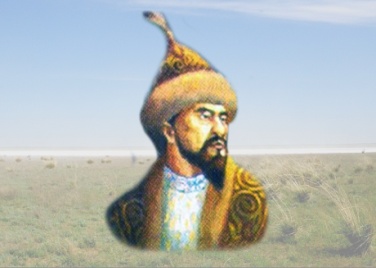 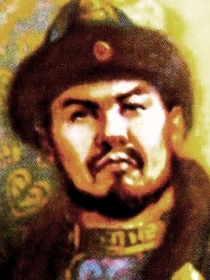 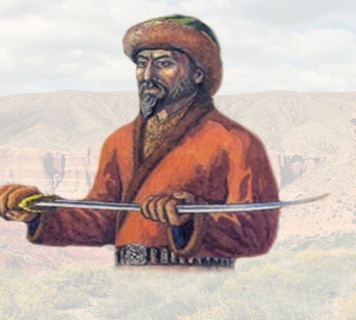 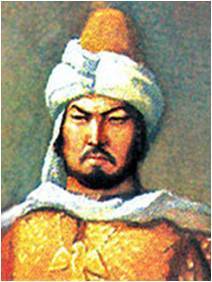  Оқушыларға  қазақ хандары  Тәуекел, Есім, Хақназар, Қасым  хандардың өмір жолы мен билік еткен кезіндегі оқиғалардан  жазылған үзінді қағаздар беріледі(қолдарындағы үзінді қағаздармен хандардың есімі берілген топтарға барып жайғасады) 1538-1580 ж, 1598-1628 ж, 1582-1598 ж,  Абдаллах хан, Баба сұлтан, 42 жыл, 16 жыл, 30 жыл,  «Қастаспай дос болу» шарты, Қасымның ұлы, ноғай ордасының бір бөлігі қосылды,  16 ғ 50-70 ж, қазақ-қырғыз одағы, Мауараннахр, Ораз-мұхаммед ханзада, Шығайдың үлкен ұлы, 1594 жыл,  Құл-мұхаммед,  Степанов,                       Шығайдың кіші ұлы, қазақ-бұхар соғысы, «Қатаған қырғыны», «Тұрсын хан бүлігі», 1627 жыл, Жәнібектің ұлы, Бұрындықтан кейін хан болды, 1511-1518 жж , «……..қасқа жолы», бес бөлім,Сыр бойындағы қалаларды қазақ хандығына қостыСыныпты топқа бөлу:   «Қазақ хандары: Тәуекел,  Есім,  Хақназар, Қасым»1 – топ:   Тәуекел хан2 – топ:   Есім хан.3 – топ:   Хақназар хан 4-топ:    Қасым хан Оқушыларға  қазақ хандары  Тәуекел, Есім, Хақназар, Қасым  хандардың өмір жолы мен билік еткен кезіндегі оқиғалардан  жазылған үзінді қағаздар беріледі(қолдарындағы үзінді қағаздармен хандардың есімі берілген топтарға барып жайғасады) 1538-1580 ж, 1598-1628 ж, 1582-1598 ж,  Абдаллах хан, Баба сұлтан, 42 жыл, 16 жыл, 30 жыл,  «Қастаспай дос болу» шарты, Қасымның ұлы, ноғай ордасының бір бөлігі қосылды,  16 ғ 50-70 ж, қазақ-қырғыз одағы, Мауараннахр, Ораз-мұхаммед ханзада, Шығайдың үлкен ұлы, 1594 жыл,  Құл-мұхаммед,  Степанов,                       Шығайдың кіші ұлы, қазақ-бұхар соғысы, «Қатаған қырғыны», «Тұрсын хан бүлігі», 1627 жыл, Жәнібектің ұлы, Бұрындықтан кейін хан болды, 1511-1518 жж , «……..қасқа жолы», бес бөлім,Сыр бойындағы қалаларды қазақ хандығына қостыСыныпты топқа бөлу:   «Қазақ хандары: Тәуекел,  Есім,  Хақназар, Қасым»1 – топ:   Тәуекел хан2 – топ:   Есім хан.3 – топ:   Хақназар хан 4-топ:    Қасым хан Оқушыларға  қазақ хандары  Тәуекел, Есім, Хақназар, Қасым  хандардың өмір жолы мен билік еткен кезіндегі оқиғалардан  жазылған үзінді қағаздар беріледі(қолдарындағы үзінді қағаздармен хандардың есімі берілген топтарға барып жайғасады) 1538-1580 ж, 1598-1628 ж, 1582-1598 ж,  Абдаллах хан, Баба сұлтан, 42 жыл, 16 жыл, 30 жыл,  «Қастаспай дос болу» шарты, Қасымның ұлы, ноғай ордасының бір бөлігі қосылды,  16 ғ 50-70 ж, қазақ-қырғыз одағы, Мауараннахр, Ораз-мұхаммед ханзада, Шығайдың үлкен ұлы, 1594 жыл,  Құл-мұхаммед,  Степанов,                       Шығайдың кіші ұлы, қазақ-бұхар соғысы, «Қатаған қырғыны», «Тұрсын хан бүлігі», 1627 жыл, Жәнібектің ұлы, Бұрындықтан кейін хан болды, 1511-1518 жж , «……..қасқа жолы», бес бөлім,Сыр бойындағы қалаларды қазақ хандығына қостыСыныпты топқа бөлу:   «Қазақ хандары: Тәуекел,  Есім,  Хақназар, Қасым»1 – топ:   Тәуекел хан2 – топ:   Есім хан.3 – топ:   Хақназар хан 4-топ:    Қасым хан Оқушыларға  қазақ хандары  Тәуекел, Есім, Хақназар, Қасым  хандардың өмір жолы мен билік еткен кезіндегі оқиғалардан  жазылған үзінді қағаздар беріледі(қолдарындағы үзінді қағаздармен хандардың есімі берілген топтарға барып жайғасады) 1538-1580 ж, 1598-1628 ж, 1582-1598 ж,  Абдаллах хан, Баба сұлтан, 42 жыл, 16 жыл, 30 жыл,  «Қастаспай дос болу» шарты, Қасымның ұлы, ноғай ордасының бір бөлігі қосылды,  16 ғ 50-70 ж, қазақ-қырғыз одағы, Мауараннахр, Ораз-мұхаммед ханзада, Шығайдың үлкен ұлы, 1594 жыл,  Құл-мұхаммед,  Степанов,                       Шығайдың кіші ұлы, қазақ-бұхар соғысы, «Қатаған қырғыны», «Тұрсын хан бүлігі», 1627 жыл, Жәнібектің ұлы, Бұрындықтан кейін хан болды, 1511-1518 жж , «……..қасқа жолы», бес бөлім,Сыр бойындағы қалаларды қазақ хандығына қостыСыныпты топқа бөлу:   «Қазақ хандары: Тәуекел,  Есім,  Хақназар, Қасым»1 – топ:   Тәуекел хан2 – топ:   Есім хан.3 – топ:   Хақназар хан 4-топ:    Қасым хан Оқушыларға  қазақ хандары  Тәуекел, Есім, Хақназар, Қасым  хандардың өмір жолы мен билік еткен кезіндегі оқиғалардан  жазылған үзінді қағаздар беріледі(қолдарындағы үзінді қағаздармен хандардың есімі берілген топтарға барып жайғасады) 1538-1580 ж, 1598-1628 ж, 1582-1598 ж,  Абдаллах хан, Баба сұлтан, 42 жыл, 16 жыл, 30 жыл,  «Қастаспай дос болу» шарты, Қасымның ұлы, ноғай ордасының бір бөлігі қосылды,  16 ғ 50-70 ж, қазақ-қырғыз одағы, Мауараннахр, Ораз-мұхаммед ханзада, Шығайдың үлкен ұлы, 1594 жыл,  Құл-мұхаммед,  Степанов,                       Шығайдың кіші ұлы, қазақ-бұхар соғысы, «Қатаған қырғыны», «Тұрсын хан бүлігі», 1627 жыл, Жәнібектің ұлы, Бұрындықтан кейін хан болды, 1511-1518 жж , «……..қасқа жолы», бес бөлім,Сыр бойындағы қалаларды қазақ хандығына қостыСыныпты топқа бөлу:   «Қазақ хандары: Тәуекел,  Есім,  Хақназар, Қасым»1 – топ:   Тәуекел хан2 – топ:   Есім хан.3 – топ:   Хақназар хан 4-топ:    Қасым хан Оқушыларға  қазақ хандары  Тәуекел, Есім, Хақназар, Қасым  хандардың өмір жолы мен билік еткен кезіндегі оқиғалардан  жазылған үзінді қағаздар беріледі(қолдарындағы үзінді қағаздармен хандардың есімі берілген топтарға барып жайғасады) 1538-1580 ж, 1598-1628 ж, 1582-1598 ж,  Абдаллах хан, Баба сұлтан, 42 жыл, 16 жыл, 30 жыл,  «Қастаспай дос болу» шарты, Қасымның ұлы, ноғай ордасының бір бөлігі қосылды,  16 ғ 50-70 ж, қазақ-қырғыз одағы, Мауараннахр, Ораз-мұхаммед ханзада, Шығайдың үлкен ұлы, 1594 жыл,  Құл-мұхаммед,  Степанов,                       Шығайдың кіші ұлы, қазақ-бұхар соғысы, «Қатаған қырғыны», «Тұрсын хан бүлігі», 1627 жыл, Жәнібектің ұлы, Бұрындықтан кейін хан болды, 1511-1518 жж , «……..қасқа жолы», бес бөлім,Сыр бойындағы қалаларды қазақ хандығына қостыКеспе қағаздар Тұлғалар-хандар суреттері Сабақтың басы5 минут                    «Дегдар» деректі фильмін көредіНе көрдім?Не сездім?Не білдім?Сұрақтарымен  бейнебаянға шолу жасалады және сабақ тақырыбы,зерттеу сұрағы нақтыланып, сабақтың мақсаты, бағалау критерийлерімен таныстырылады.       Тақырып мазмұнын тереңдету үшін «Түрткі сауал» беріледіОрбұлақ тауы Қазақстанның қай облысында орналасқан?Қазақ сарбаздарының қолбасшысы кім болды?Орбұлақ шайқасында қазақ жасағы тарапынан қандай ұтымды әскери тәсілдер қолданылды?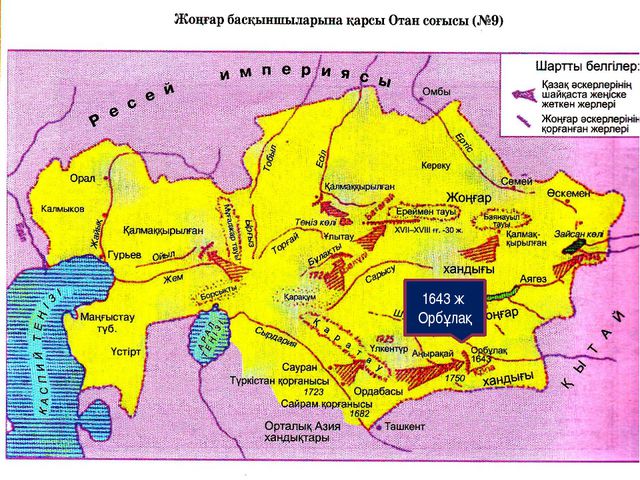                     «Дегдар» деректі фильмін көредіНе көрдім?Не сездім?Не білдім?Сұрақтарымен  бейнебаянға шолу жасалады және сабақ тақырыбы,зерттеу сұрағы нақтыланып, сабақтың мақсаты, бағалау критерийлерімен таныстырылады.       Тақырып мазмұнын тереңдету үшін «Түрткі сауал» беріледіОрбұлақ тауы Қазақстанның қай облысында орналасқан?Қазақ сарбаздарының қолбасшысы кім болды?Орбұлақ шайқасында қазақ жасағы тарапынан қандай ұтымды әскери тәсілдер қолданылды?                    «Дегдар» деректі фильмін көредіНе көрдім?Не сездім?Не білдім?Сұрақтарымен  бейнебаянға шолу жасалады және сабақ тақырыбы,зерттеу сұрағы нақтыланып, сабақтың мақсаты, бағалау критерийлерімен таныстырылады.       Тақырып мазмұнын тереңдету үшін «Түрткі сауал» беріледіОрбұлақ тауы Қазақстанның қай облысында орналасқан?Қазақ сарбаздарының қолбасшысы кім болды?Орбұлақ шайқасында қазақ жасағы тарапынан қандай ұтымды әскери тәсілдер қолданылды?                    «Дегдар» деректі фильмін көредіНе көрдім?Не сездім?Не білдім?Сұрақтарымен  бейнебаянға шолу жасалады және сабақ тақырыбы,зерттеу сұрағы нақтыланып, сабақтың мақсаты, бағалау критерийлерімен таныстырылады.       Тақырып мазмұнын тереңдету үшін «Түрткі сауал» беріледіОрбұлақ тауы Қазақстанның қай облысында орналасқан?Қазақ сарбаздарының қолбасшысы кім болды?Орбұлақ шайқасында қазақ жасағы тарапынан қандай ұтымды әскери тәсілдер қолданылды?                    «Дегдар» деректі фильмін көредіНе көрдім?Не сездім?Не білдім?Сұрақтарымен  бейнебаянға шолу жасалады және сабақ тақырыбы,зерттеу сұрағы нақтыланып, сабақтың мақсаты, бағалау критерийлерімен таныстырылады.       Тақырып мазмұнын тереңдету үшін «Түрткі сауал» беріледіОрбұлақ тауы Қазақстанның қай облысында орналасқан?Қазақ сарбаздарының қолбасшысы кім болды?Орбұлақ шайқасында қазақ жасағы тарапынан қандай ұтымды әскери тәсілдер қолданылды?                    «Дегдар» деректі фильмін көредіНе көрдім?Не сездім?Не білдім?Сұрақтарымен  бейнебаянға шолу жасалады және сабақ тақырыбы,зерттеу сұрағы нақтыланып, сабақтың мақсаты, бағалау критерийлерімен таныстырылады.       Тақырып мазмұнын тереңдету үшін «Түрткі сауал» беріледіОрбұлақ тауы Қазақстанның қай облысында орналасқан?Қазақ сарбаздарының қолбасшысы кім болды?Орбұлақ шайқасында қазақ жасағы тарапынан қандай ұтымды әскери тәсілдер қолданылды? Қазақстан тарихы порталының «Бейнегалерея» бөлімінен   «Дегдар» бейнефильміОртасы   20 минут Қолдану:   Топтық жұмыс1-топ. 17 ғ ортасындағы  қазақ-жоңғар қарым-қатынасын «Өрмекші» әдісімен түсіндіреді2-топ: «Тұлғаны таны» Жәңгір ханның  қолбасшылық қабілетіне,  билік еткен кезеңінің ерекшелігіне тоқталадыТалдау:  3-топ. : Салыстыру: Орбұлақ шайқасын әлемдік тағы бір тарихта болған шайқаспен салыстырады, талдайды, ерекшелігін анықтайдыФермопил шайқасы-   б.з.д. 480 жылы қыркүйекте Фермопил шатқалында гректер мен парсылар арасында болған шайқас. Парсы әскері саны 200-250 мыңдай болған, ал гректер  саны 5200-7700 болған. Шайқастың  алғашқы екі күнінде гректер тау шатқалының қолайлығын пайдаланып, жеңіске жетеді. Үшінші күні  гректердің көбі  қоршауға түсіп қалудан қорқып, шайқас алаңынан  шығып кетеді. Шайқас алаңында  спарталықтар, фивалықтар жалпы саны 500  жауынгер   қалады.  Сатқын адамдардың көмегін  пайдаланып, парсылар гректердің ту сыртынан айналып өтіп, тұтқиылдан шабуыл жасап, гректерді  тас-талқан етіп жеңеді. 4-топ.  «Фактілер сөйлейд» : Орбұлақ шайқасында қолданылған әскери тактикалық өнердің ерекшеліктерін талдайды,Әрбір топ өз тапсырмаларын сынып алдында қорғайды, топтар бір-біріне сұрақ қояды, бағалау критерийлері бойынша топтар бір-бірін бағалап отырады                 Топтардың бағалау критерийлері                Топтық  бағалау  Денсаулық сақтау технологиясы бойынша : терең тыныс алу жаттығуы және саусақ қимылдары жаттығулары жасалды.            Жинақтау:   “Көрнекілік стратегиясы»          Суретті, картаны және өз біліміңізді пайдаланып, Орбұлақ шайқасында жеңіске жетуге мүмкіндік берген Жәңгір ханның қолбасшылық қабілетіне баға беріңіз  және Орбұлақ шайқасында жеңіске жеткізген фактілерді атайды, кемінде екі дәйек (ықтимал дәйектер) «Орбұлақ шайқасы» .Наймантаев А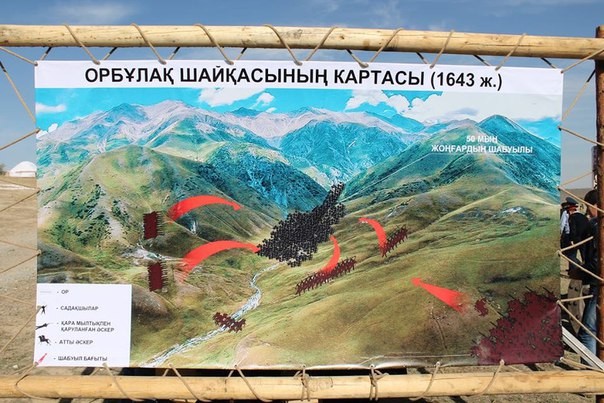 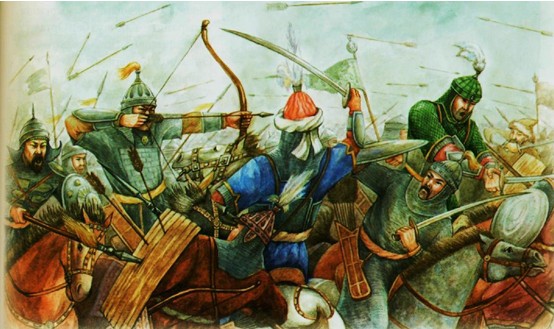          Қалыптастырушы бағалау: «Мадақтау»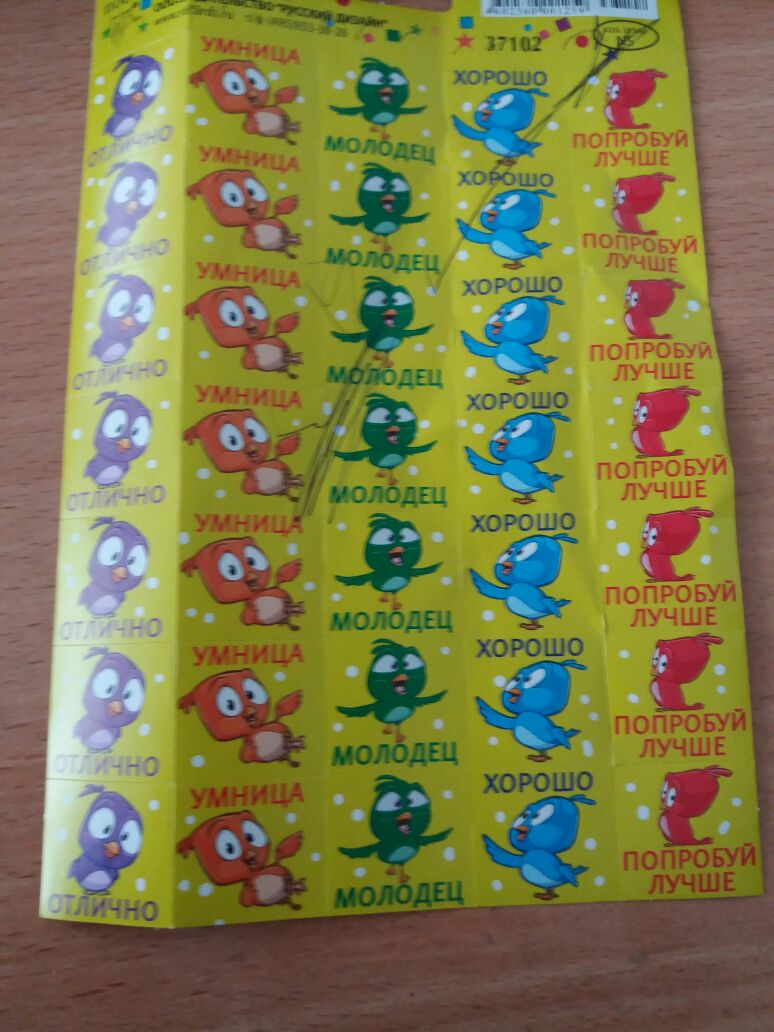          Бағалау:      «Бес саусақ» әдісіКім?  Не? Неге? Қашан?  Қайда?Кім?- Жәңгір хан. Не? –шайқас, Неге-қазақ елінің тәуелсіздігін сақтап қалу үшін, Қашан?- 1643 жылы, Қайда?-ОрбұлақтаКім? –Батур қонтайшыНе? –жаулап алу жорығыНеге? –қазақ жерін жаулап алу үшінҚашан ? -1643 жылыҚайда? – Орбұлақта  Қолдану:   Топтық жұмыс1-топ. 17 ғ ортасындағы  қазақ-жоңғар қарым-қатынасын «Өрмекші» әдісімен түсіндіреді2-топ: «Тұлғаны таны» Жәңгір ханның  қолбасшылық қабілетіне,  билік еткен кезеңінің ерекшелігіне тоқталадыТалдау:  3-топ. : Салыстыру: Орбұлақ шайқасын әлемдік тағы бір тарихта болған шайқаспен салыстырады, талдайды, ерекшелігін анықтайдыФермопил шайқасы-   б.з.д. 480 жылы қыркүйекте Фермопил шатқалында гректер мен парсылар арасында болған шайқас. Парсы әскері саны 200-250 мыңдай болған, ал гректер  саны 5200-7700 болған. Шайқастың  алғашқы екі күнінде гректер тау шатқалының қолайлығын пайдаланып, жеңіске жетеді. Үшінші күні  гректердің көбі  қоршауға түсіп қалудан қорқып, шайқас алаңынан  шығып кетеді. Шайқас алаңында  спарталықтар, фивалықтар жалпы саны 500  жауынгер   қалады.  Сатқын адамдардың көмегін  пайдаланып, парсылар гректердің ту сыртынан айналып өтіп, тұтқиылдан шабуыл жасап, гректерді  тас-талқан етіп жеңеді. 4-топ.  «Фактілер сөйлейд» : Орбұлақ шайқасында қолданылған әскери тактикалық өнердің ерекшеліктерін талдайды,Әрбір топ өз тапсырмаларын сынып алдында қорғайды, топтар бір-біріне сұрақ қояды, бағалау критерийлері бойынша топтар бір-бірін бағалап отырады                 Топтардың бағалау критерийлері                Топтық  бағалау  Денсаулық сақтау технологиясы бойынша : терең тыныс алу жаттығуы және саусақ қимылдары жаттығулары жасалды.            Жинақтау:   “Көрнекілік стратегиясы»          Суретті, картаны және өз біліміңізді пайдаланып, Орбұлақ шайқасында жеңіске жетуге мүмкіндік берген Жәңгір ханның қолбасшылық қабілетіне баға беріңіз  және Орбұлақ шайқасында жеңіске жеткізген фактілерді атайды, кемінде екі дәйек (ықтимал дәйектер) «Орбұлақ шайқасы» .Наймантаев А         Қалыптастырушы бағалау: «Мадақтау»         Бағалау:      «Бес саусақ» әдісіКім?  Не? Неге? Қашан?  Қайда?Кім?- Жәңгір хан. Не? –шайқас, Неге-қазақ елінің тәуелсіздігін сақтап қалу үшін, Қашан?- 1643 жылы, Қайда?-ОрбұлақтаКім? –Батур қонтайшыНе? –жаулап алу жорығыНеге? –қазақ жерін жаулап алу үшінҚашан ? -1643 жылыҚайда? – Орбұлақта  Қолдану:   Топтық жұмыс1-топ. 17 ғ ортасындағы  қазақ-жоңғар қарым-қатынасын «Өрмекші» әдісімен түсіндіреді2-топ: «Тұлғаны таны» Жәңгір ханның  қолбасшылық қабілетіне,  билік еткен кезеңінің ерекшелігіне тоқталадыТалдау:  3-топ. : Салыстыру: Орбұлақ шайқасын әлемдік тағы бір тарихта болған шайқаспен салыстырады, талдайды, ерекшелігін анықтайдыФермопил шайқасы-   б.з.д. 480 жылы қыркүйекте Фермопил шатқалында гректер мен парсылар арасында болған шайқас. Парсы әскері саны 200-250 мыңдай болған, ал гректер  саны 5200-7700 болған. Шайқастың  алғашқы екі күнінде гректер тау шатқалының қолайлығын пайдаланып, жеңіске жетеді. Үшінші күні  гректердің көбі  қоршауға түсіп қалудан қорқып, шайқас алаңынан  шығып кетеді. Шайқас алаңында  спарталықтар, фивалықтар жалпы саны 500  жауынгер   қалады.  Сатқын адамдардың көмегін  пайдаланып, парсылар гректердің ту сыртынан айналып өтіп, тұтқиылдан шабуыл жасап, гректерді  тас-талқан етіп жеңеді. 4-топ.  «Фактілер сөйлейд» : Орбұлақ шайқасында қолданылған әскери тактикалық өнердің ерекшеліктерін талдайды,Әрбір топ өз тапсырмаларын сынып алдында қорғайды, топтар бір-біріне сұрақ қояды, бағалау критерийлері бойынша топтар бір-бірін бағалап отырады                 Топтардың бағалау критерийлері                Топтық  бағалау  Денсаулық сақтау технологиясы бойынша : терең тыныс алу жаттығуы және саусақ қимылдары жаттығулары жасалды.            Жинақтау:   “Көрнекілік стратегиясы»          Суретті, картаны және өз біліміңізді пайдаланып, Орбұлақ шайқасында жеңіске жетуге мүмкіндік берген Жәңгір ханның қолбасшылық қабілетіне баға беріңіз  және Орбұлақ шайқасында жеңіске жеткізген фактілерді атайды, кемінде екі дәйек (ықтимал дәйектер) «Орбұлақ шайқасы» .Наймантаев А         Қалыптастырушы бағалау: «Мадақтау»         Бағалау:      «Бес саусақ» әдісіКім?  Не? Неге? Қашан?  Қайда?Кім?- Жәңгір хан. Не? –шайқас, Неге-қазақ елінің тәуелсіздігін сақтап қалу үшін, Қашан?- 1643 жылы, Қайда?-ОрбұлақтаКім? –Батур қонтайшыНе? –жаулап алу жорығыНеге? –қазақ жерін жаулап алу үшінҚашан ? -1643 жылыҚайда? – Орбұлақта  Қолдану:   Топтық жұмыс1-топ. 17 ғ ортасындағы  қазақ-жоңғар қарым-қатынасын «Өрмекші» әдісімен түсіндіреді2-топ: «Тұлғаны таны» Жәңгір ханның  қолбасшылық қабілетіне,  билік еткен кезеңінің ерекшелігіне тоқталадыТалдау:  3-топ. : Салыстыру: Орбұлақ шайқасын әлемдік тағы бір тарихта болған шайқаспен салыстырады, талдайды, ерекшелігін анықтайдыФермопил шайқасы-   б.з.д. 480 жылы қыркүйекте Фермопил шатқалында гректер мен парсылар арасында болған шайқас. Парсы әскері саны 200-250 мыңдай болған, ал гректер  саны 5200-7700 болған. Шайқастың  алғашқы екі күнінде гректер тау шатқалының қолайлығын пайдаланып, жеңіске жетеді. Үшінші күні  гректердің көбі  қоршауға түсіп қалудан қорқып, шайқас алаңынан  шығып кетеді. Шайқас алаңында  спарталықтар, фивалықтар жалпы саны 500  жауынгер   қалады.  Сатқын адамдардың көмегін  пайдаланып, парсылар гректердің ту сыртынан айналып өтіп, тұтқиылдан шабуыл жасап, гректерді  тас-талқан етіп жеңеді. 4-топ.  «Фактілер сөйлейд» : Орбұлақ шайқасында қолданылған әскери тактикалық өнердің ерекшеліктерін талдайды,Әрбір топ өз тапсырмаларын сынып алдында қорғайды, топтар бір-біріне сұрақ қояды, бағалау критерийлері бойынша топтар бір-бірін бағалап отырады                 Топтардың бағалау критерийлері                Топтық  бағалау  Денсаулық сақтау технологиясы бойынша : терең тыныс алу жаттығуы және саусақ қимылдары жаттығулары жасалды.            Жинақтау:   “Көрнекілік стратегиясы»          Суретті, картаны және өз біліміңізді пайдаланып, Орбұлақ шайқасында жеңіске жетуге мүмкіндік берген Жәңгір ханның қолбасшылық қабілетіне баға беріңіз  және Орбұлақ шайқасында жеңіске жеткізген фактілерді атайды, кемінде екі дәйек (ықтимал дәйектер) «Орбұлақ шайқасы» .Наймантаев А         Қалыптастырушы бағалау: «Мадақтау»         Бағалау:      «Бес саусақ» әдісіКім?  Не? Неге? Қашан?  Қайда?Кім?- Жәңгір хан. Не? –шайқас, Неге-қазақ елінің тәуелсіздігін сақтап қалу үшін, Қашан?- 1643 жылы, Қайда?-ОрбұлақтаКім? –Батур қонтайшыНе? –жаулап алу жорығыНеге? –қазақ жерін жаулап алу үшінҚашан ? -1643 жылыҚайда? – Орбұлақта  Қолдану:   Топтық жұмыс1-топ. 17 ғ ортасындағы  қазақ-жоңғар қарым-қатынасын «Өрмекші» әдісімен түсіндіреді2-топ: «Тұлғаны таны» Жәңгір ханның  қолбасшылық қабілетіне,  билік еткен кезеңінің ерекшелігіне тоқталадыТалдау:  3-топ. : Салыстыру: Орбұлақ шайқасын әлемдік тағы бір тарихта болған шайқаспен салыстырады, талдайды, ерекшелігін анықтайдыФермопил шайқасы-   б.з.д. 480 жылы қыркүйекте Фермопил шатқалында гректер мен парсылар арасында болған шайқас. Парсы әскері саны 200-250 мыңдай болған, ал гректер  саны 5200-7700 болған. Шайқастың  алғашқы екі күнінде гректер тау шатқалының қолайлығын пайдаланып, жеңіске жетеді. Үшінші күні  гректердің көбі  қоршауға түсіп қалудан қорқып, шайқас алаңынан  шығып кетеді. Шайқас алаңында  спарталықтар, фивалықтар жалпы саны 500  жауынгер   қалады.  Сатқын адамдардың көмегін  пайдаланып, парсылар гректердің ту сыртынан айналып өтіп, тұтқиылдан шабуыл жасап, гректерді  тас-талқан етіп жеңеді. 4-топ.  «Фактілер сөйлейд» : Орбұлақ шайқасында қолданылған әскери тактикалық өнердің ерекшеліктерін талдайды,Әрбір топ өз тапсырмаларын сынып алдында қорғайды, топтар бір-біріне сұрақ қояды, бағалау критерийлері бойынша топтар бір-бірін бағалап отырады                 Топтардың бағалау критерийлері                Топтық  бағалау  Денсаулық сақтау технологиясы бойынша : терең тыныс алу жаттығуы және саусақ қимылдары жаттығулары жасалды.            Жинақтау:   “Көрнекілік стратегиясы»          Суретті, картаны және өз біліміңізді пайдаланып, Орбұлақ шайқасында жеңіске жетуге мүмкіндік берген Жәңгір ханның қолбасшылық қабілетіне баға беріңіз  және Орбұлақ шайқасында жеңіске жеткізген фактілерді атайды, кемінде екі дәйек (ықтимал дәйектер) «Орбұлақ шайқасы» .Наймантаев А         Қалыптастырушы бағалау: «Мадақтау»         Бағалау:      «Бес саусақ» әдісіКім?  Не? Неге? Қашан?  Қайда?Кім?- Жәңгір хан. Не? –шайқас, Неге-қазақ елінің тәуелсіздігін сақтап қалу үшін, Қашан?- 1643 жылы, Қайда?-ОрбұлақтаКім? –Батур қонтайшыНе? –жаулап алу жорығыНеге? –қазақ жерін жаулап алу үшінҚашан ? -1643 жылыҚайда? – Орбұлақта  Қолдану:   Топтық жұмыс1-топ. 17 ғ ортасындағы  қазақ-жоңғар қарым-қатынасын «Өрмекші» әдісімен түсіндіреді2-топ: «Тұлғаны таны» Жәңгір ханның  қолбасшылық қабілетіне,  билік еткен кезеңінің ерекшелігіне тоқталадыТалдау:  3-топ. : Салыстыру: Орбұлақ шайқасын әлемдік тағы бір тарихта болған шайқаспен салыстырады, талдайды, ерекшелігін анықтайдыФермопил шайқасы-   б.з.д. 480 жылы қыркүйекте Фермопил шатқалында гректер мен парсылар арасында болған шайқас. Парсы әскері саны 200-250 мыңдай болған, ал гректер  саны 5200-7700 болған. Шайқастың  алғашқы екі күнінде гректер тау шатқалының қолайлығын пайдаланып, жеңіске жетеді. Үшінші күні  гректердің көбі  қоршауға түсіп қалудан қорқып, шайқас алаңынан  шығып кетеді. Шайқас алаңында  спарталықтар, фивалықтар жалпы саны 500  жауынгер   қалады.  Сатқын адамдардың көмегін  пайдаланып, парсылар гректердің ту сыртынан айналып өтіп, тұтқиылдан шабуыл жасап, гректерді  тас-талқан етіп жеңеді. 4-топ.  «Фактілер сөйлейд» : Орбұлақ шайқасында қолданылған әскери тактикалық өнердің ерекшеліктерін талдайды,Әрбір топ өз тапсырмаларын сынып алдында қорғайды, топтар бір-біріне сұрақ қояды, бағалау критерийлері бойынша топтар бір-бірін бағалап отырады                 Топтардың бағалау критерийлері                Топтық  бағалау  Денсаулық сақтау технологиясы бойынша : терең тыныс алу жаттығуы және саусақ қимылдары жаттығулары жасалды.            Жинақтау:   “Көрнекілік стратегиясы»          Суретті, картаны және өз біліміңізді пайдаланып, Орбұлақ шайқасында жеңіске жетуге мүмкіндік берген Жәңгір ханның қолбасшылық қабілетіне баға беріңіз  және Орбұлақ шайқасында жеңіске жеткізген фактілерді атайды, кемінде екі дәйек (ықтимал дәйектер) «Орбұлақ шайқасы» .Наймантаев А         Қалыптастырушы бағалау: «Мадақтау»         Бағалау:      «Бес саусақ» әдісіКім?  Не? Неге? Қашан?  Қайда?Кім?- Жәңгір хан. Не? –шайқас, Неге-қазақ елінің тәуелсіздігін сақтап қалу үшін, Қашан?- 1643 жылы, Қайда?-ОрбұлақтаКім? –Батур қонтайшыНе? –жаулап алу жорығыНеге? –қазақ жерін жаулап алу үшінҚашан ? -1643 жылыҚайда? – Орбұлақта АКТ, оқулық, плакат, маркер, қарындаштарКартаБаспасөз деректері Суреттер, карта Сабақтың соңы        «Үш минуттық кідіріс»  әдісі     - Мен …............. туралы көзқарасым өзгерді...-      Мен................. жайлы хабардар болдым...-      Менің .............жайлы айқын түсінік қалыптасқан тұсы... -      Мені............... таң қалдырғаны…         «Үш минуттық кідіріс»  әдісі     - Мен …............. туралы көзқарасым өзгерді...-      Мен................. жайлы хабардар болдым...-      Менің .............жайлы айқын түсінік қалыптасқан тұсы... -      Мені............... таң қалдырғаны…         «Үш минуттық кідіріс»  әдісі     - Мен …............. туралы көзқарасым өзгерді...-      Мен................. жайлы хабардар болдым...-      Менің .............жайлы айқын түсінік қалыптасқан тұсы... -      Мені............... таң қалдырғаны…         «Үш минуттық кідіріс»  әдісі     - Мен …............. туралы көзқарасым өзгерді...-      Мен................. жайлы хабардар болдым...-      Менің .............жайлы айқын түсінік қалыптасқан тұсы... -      Мені............... таң қалдырғаны…         «Үш минуттық кідіріс»  әдісі     - Мен …............. туралы көзқарасым өзгерді...-      Мен................. жайлы хабардар болдым...-      Менің .............жайлы айқын түсінік қалыптасқан тұсы... -      Мені............... таң қалдырғаны…         «Үш минуттық кідіріс»  әдісі     - Мен …............. туралы көзқарасым өзгерді...-      Мен................. жайлы хабардар болдым...-      Менің .............жайлы айқын түсінік қалыптасқан тұсы... -      Мені............... таң қалдырғаны… .Үйге тапсырма«Орбұлақ шайқасы-батырлар ерлігі» шағын эссе жазу«Орбұлақ шайқасы-батырлар ерлігі» шағын эссе жазу«Орбұлақ шайқасы-батырлар ерлігі» шағын эссе жазу«Орбұлақ шайқасы-батырлар ерлігі» шағын эссе жазу«Орбұлақ шайқасы-батырлар ерлігі» шағын эссе жазу«Орбұлақ шайқасы-батырлар ерлігі» шағын эссе жазу          Қосымша ақпарат:  ғаламтор, баспасөз деректері          Қосымша ақпарат:  ғаламтор, баспасөз деректері          Қосымша ақпарат:  ғаламтор, баспасөз деректері          Қосымша ақпарат:  ғаламтор, баспасөз деректері          Қосымша ақпарат:  ғаламтор, баспасөз деректері          Қосымша ақпарат:  ғаламтор, баспасөз деректеріСабақ барысында мақсат бойынша,  қарым-қатынас бойынша,  диалог бойынша,ресурс бойынша, оқушыға жеке қолдау көрсету саралаулары бойынша саралау жүргізілді. Топтық, жұптық жұмыстар арқылы өзара қолдау жүзеге асырылады. «Тұлғаны таны», «Өрмекші», «Салыстыру», «Көрнекіліктер стратегиясы әдістері  арқылы  зерттеу сұрақтарын жүргізуді және шешімдерін  табуды  ұсындым.Әдіс-тәсілдерге тілідк дағдыларының    қалыптасуын дамыттым.2.Оқушылардың білімін саралау мақсатында ізденіс, зерттеушілік, салыстыру, дәйектер  келтіру дағдыларын дамытуды  мақсат еттім.Сабақ барысында мақсат бойынша,  қарым-қатынас бойынша,  диалог бойынша,ресурс бойынша, оқушыға жеке қолдау көрсету саралаулары бойынша саралау жүргізілді. Топтық, жұптық жұмыстар арқылы өзара қолдау жүзеге асырылады. «Тұлғаны таны», «Өрмекші», «Салыстыру», «Көрнекіліктер стратегиясы әдістері  арқылы  зерттеу сұрақтарын жүргізуді және шешімдерін  табуды  ұсындым.Әдіс-тәсілдерге тілідк дағдыларының    қалыптасуын дамыттым.2.Оқушылардың білімін саралау мақсатында ізденіс, зерттеушілік, салыстыру, дәйектер  келтіру дағдыларын дамытуды  мақсат еттім.Сабақ барысында мақсат бойынша,  қарым-қатынас бойынша,  диалог бойынша,ресурс бойынша, оқушыға жеке қолдау көрсету саралаулары бойынша саралау жүргізілді. Топтық, жұптық жұмыстар арқылы өзара қолдау жүзеге асырылады. «Тұлғаны таны», «Өрмекші», «Салыстыру», «Көрнекіліктер стратегиясы әдістері  арқылы  зерттеу сұрақтарын жүргізуді және шешімдерін  табуды  ұсындым.Әдіс-тәсілдерге тілідк дағдыларының    қалыптасуын дамыттым.2.Оқушылардың білімін саралау мақсатында ізденіс, зерттеушілік, салыстыру, дәйектер  келтіру дағдыларын дамытуды  мақсат еттім.Бағалау – сабақ барысында қолданылған бағалау түрлері:  топтық бағалау, «Үш шапалақ»,   «Мадақтау» , «Бес саусақ» Бағалау – сабақ барысында қолданылған бағалау түрлері:  топтық бағалау, «Үш шапалақ»,   «Мадақтау» , «Бес саусақ» Бағалау – сабақ барысында қолданылған бағалау түрлері:  топтық бағалау, «Үш шапалақ»,   «Мадақтау» , «Бес саусақ» Денсаулық және қауіпсіздік техникасын сақтау Денсаулық сақтау технологиясы бойынша: терең тыныс алу жаттығуы, саусақтар қимылы жаттығуын жасадыДенсаулық және қауіпсіздік техникасын сақтау Денсаулық сақтау технологиясы бойынша: терең тыныс алу жаттығуы, саусақтар қимылы жаттығуын жасады1.Топтық, жұптық, жеке жұмыстар арқылы өзара қолдау, көмек көрсету жүзеге асырылады. 1.Топтық, жұптық, жеке жұмыстар арқылы өзара қолдау, көмек көрсету жүзеге асырылады. 1.Топтық, жұптық, жеке жұмыстар арқылы өзара қолдау, көмек көрсету жүзеге асырылады.             Рефлексия            Рефлексия            Рефлексия  «Бір сөзбен» әдісі  ( 12 сөздің ішінен өзі  таңдаған сөздермен сабақтағы көңіл-күйімен білдіріп айтады)   «Бір сөзбен» әдісі  ( 12 сөздің ішінен өзі  таңдаған сөздермен сабақтағы көңіл-күйімен білдіріп айтады)   «Бір сөзбен» әдісі  ( 12 сөздің ішінен өзі  таңдаған сөздермен сабақтағы көңіл-күйімен білдіріп айтады)   «Бір сөзбен» әдісі  ( 12 сөздің ішінен өзі  таңдаған сөздермен сабақтағы көңіл-күйімен білдіріп айтады)   «Бір сөзбен» әдісі  ( 12 сөздің ішінен өзі  таңдаған сөздермен сабақтағы көңіл-күйімен білдіріп айтады) Сабақ/оқу мақсаттары мен міндетте- рі орындалды ма? Бүгін оқушылар не білді? Сабақ қалай, қандай деңгейде өтті? Жоспарлаған шаралар тиімді болды ма? Мен берілген уақыт ішінде үлгердім бе? Мен өз жоспарыма қандай түзетулер енгіздім және неліктен?Сабақ/оқу мақсаттары мен міндетте- рі орындалды ма? Бүгін оқушылар не білді? Сабақ қалай, қандай деңгейде өтті? Жоспарлаған шаралар тиімді болды ма? Мен берілген уақыт ішінде үлгердім бе? Мен өз жоспарыма қандай түзетулер енгіздім және неліктен?Сабақ/оқу мақсаттары мен міндетте- рі орындалды ма? Бүгін оқушылар не білді? Сабақ қалай, қандай деңгейде өтті? Жоспарлаған шаралар тиімді болды ма? Мен берілген уақыт ішінде үлгердім бе? Мен өз жоспарыма қандай түзетулер енгіздім және неліктен?Сабақ/оқу мақсаттары мен міндетте- рі орындалды ма? Бүгін оқушылар не білді? Сабақ қалай, қандай деңгейде өтті? Жоспарлаған шаралар тиімді болды ма? Мен берілген уақыт ішінде үлгердім бе? Мен өз жоспарыма қандай түзетулер енгіздім және неліктен?Сабақ/оқу мақсаттары мен міндетте- рі орындалды ма? Бүгін оқушылар не білді? Сабақ қалай, қандай деңгейде өтті? Жоспарлаған шаралар тиімді болды ма? Мен берілген уақыт ішінде үлгердім бе? Мен өз жоспарыма қандай түзетулер енгіздім және неліктен?Сабақ/оқу мақсаттары мен міндетте- рі орындалды ма? Бүгін оқушылар не білді? Сабақ қалай, қандай деңгейде өтті? Жоспарлаған шаралар тиімді болды ма? Мен берілген уақыт ішінде үлгердім бе? Мен өз жоспарыма қандай түзетулер енгіздім және неліктен?Қорытынды бағамдауҚандай екі нəрсе табысты болды (оқытуды да, оқуды да ескеріңіз)?1:2:Қандай екі нəрсе сабақты жақсарта алды (оқытуды да, оқуды да ескеріңіз)?1:2:Сабақ барысында мен сынып немесе жекелеген оқушылар туралы менің келесі сабағымдыжетілдіруге көмектесетін не білдім?Қорытынды бағамдауҚандай екі нəрсе табысты болды (оқытуды да, оқуды да ескеріңіз)?1:2:Қандай екі нəрсе сабақты жақсарта алды (оқытуды да, оқуды да ескеріңіз)?1:2:Сабақ барысында мен сынып немесе жекелеген оқушылар туралы менің келесі сабағымдыжетілдіруге көмектесетін не білдім?Қорытынды бағамдауҚандай екі нəрсе табысты болды (оқытуды да, оқуды да ескеріңіз)?1:2:Қандай екі нəрсе сабақты жақсарта алды (оқытуды да, оқуды да ескеріңіз)?1:2:Сабақ барысында мен сынып немесе жекелеген оқушылар туралы менің келесі сабағымдыжетілдіруге көмектесетін не білдім?Қорытынды бағамдауҚандай екі нəрсе табысты болды (оқытуды да, оқуды да ескеріңіз)?1:2:Қандай екі нəрсе сабақты жақсарта алды (оқытуды да, оқуды да ескеріңіз)?1:2:Сабақ барысында мен сынып немесе жекелеген оқушылар туралы менің келесі сабағымдыжетілдіруге көмектесетін не білдім?Қорытынды бағамдауҚандай екі нəрсе табысты болды (оқытуды да, оқуды да ескеріңіз)?1:2:Қандай екі нəрсе сабақты жақсарта алды (оқытуды да, оқуды да ескеріңіз)?1:2:Сабақ барысында мен сынып немесе жекелеген оқушылар туралы менің келесі сабағымдыжетілдіруге көмектесетін не білдім?Қорытынды бағамдауҚандай екі нəрсе табысты болды (оқытуды да, оқуды да ескеріңіз)?1:2:Қандай екі нəрсе сабақты жақсарта алды (оқытуды да, оқуды да ескеріңіз)?1:2:Сабақ барысында мен сынып немесе жекелеген оқушылар туралы менің келесі сабағымдыжетілдіруге көмектесетін не білдім?Қорытынды бағамдауҚандай екі нəрсе табысты болды (оқытуды да, оқуды да ескеріңіз)?1:2:Қандай екі нəрсе сабақты жақсарта алды (оқытуды да, оқуды да ескеріңіз)?1:2:Сабақ барысында мен сынып немесе жекелеген оқушылар туралы менің келесі сабағымдыжетілдіруге көмектесетін не білдім?Қорытынды бағамдауҚандай екі нəрсе табысты болды (оқытуды да, оқуды да ескеріңіз)?1:2:Қандай екі нəрсе сабақты жақсарта алды (оқытуды да, оқуды да ескеріңіз)?1:2:Сабақ барысында мен сынып немесе жекелеген оқушылар туралы менің келесі сабағымдыжетілдіруге көмектесетін не білдім?